УКРАЇНАНОВОУШИЦЬКА СЕЛИЩНА РАДАНОВОУШИЦЬКОЇ СЕЛИЩНОЇ ОБ’ЄДНАНОЇ  ТЕРИТОРІАЛЬНОЇ ГРОМАДИВИКОНАВЧИЙ КОМІТЕТ                                                                 Р І Ш Е Н Н Явід  21 лютого  2019 року № 1044смт. Нова УшицяПро погодження внесення змін до  Програми  надання пільг окремим категоріям громадян з послуг зв'язку на 2019 рік             Заслухавши та обговоривши  внесення змін до  Програми  надання пільг окремим категоріям громадян з послуг зв'язку на 2019 рік , керуючись Законом України " Про місцеве самоврядування в Україні" від 21.05.1997 року N280/97-ВР (із змінами та доповненнями), виконавчий комітет селищної ради                                                                              ВИРІШИВ:       1. Погодити внесення змін до  Програми  надання пільг окремим категоріям громадян з послуг зв'язку на 2019 рік.Додається.       2. Заступнику селищного голови з гуманітарних питань Кокареву В.В., зміни до програми  винести на розгляд найблищої сесії	Селищний голова	О.Московчук                                                                           Програманадання пільг окремим категоріям громадян з послуг зв'язку на 2019 рікМета та основні завдання ПрограмиПрограма спрямована на посилення соціального захисту населення, підвищення рівня соціальної захищеності та покращення умов проживання ветеранів війни, ветеранів військової служби, громадян, які постраждали внаслідок аварії на ЧАЕС та багатодітних сімей, що проживають на території Новоушицької об’єднаної територіальної громади. Програма розроблена з метою оплати  за надані пільги окремим категоріям громадян з послуг зв'язку в 2018 (заборгованість), 2019 році, через відсутність у Державному бюджеті на 2018,2019 рік субвенції, спрямованої місцевим бюджетам на відшкодування пільг за надані послуг та визначає механізм відшкодування витрат на надання пільг з послуг зв’язку окремих категорій громадян  які проживають на території Новоушицької об’єднаної територіальної громади, в межах бюджетних призначень, затверджених у місцевому бюджеті на 2019 рік  .Програма розроблена відповідно до Законів України   «Про статус ветеранів війни, гарантії їх соціального захисту», «Про статус і соціальний захист громадян, які постраждали внаслідок Чорнобильської катастрофи»,  «Про статус ветеранів військової служби, ветеранів органів внутрішніх справ і деяких інших осіб та їх соціальний захист», «Про охорону дитинства»,  Бюджетного Кодексу України.Основні напрямки реалізації   Право на пільги за користування послугами зв’язку поширюється на зареєстрованих, фактично проживаючих у Новоушицькій об’єднаній територіальній громаді громадян наступних категорій:  -інваліди війни, учасники бойових дій, учасники війни, члени сімей загиблих (померлих) відповідно до Закону України «Про статус ветеранів війни, гарантії їх соціального захисту»; -ветерани військової служби та органів внутрішніх справ; -вдови ветеранів військової служби, органів внутрішніх справ; -громадяни, які постраждали внаслідок Чорнобильської катастрофи   категорії І та ІІ, дружини померлих громадян, смерть яких пов’язана з Чорнобильською катастрофою; -багатодітні сім’ї.   Пільги надаються  на оплату: послуг зв`язку (абонементна плата за користування квартирним телефоном);    у межах норм споживання, а саме  :                - на оплату за послуги зв`язку – абонементна плата за користування телефоном – на щомісячну постійну складову    Плата за інші супутні послуги сплачується споживачами самостійно згідно з діючими тарифамиРозмір пільг по оплаті за послуги зв’язку (абонплату) в межах встановлених норм становить:- ветеранам війни -50 відсотків;- ветеранам військової служби  - 50 відсотків;- громадянам, які постраждали внаслідок аварії на ЧАЕС – 50 відсотків;- багатодітним сім’ям – 50 відсотків.Перерахунок коштів здійнюється з місцевого бюджету головному розпоряднику бюджетних коштів, в межах бюджетних призначень на 2019 рік. Головним розпорядником коштів та виконавцем Програми є управління соціального захисту населення Новоушицької районної державної адміністрації.Відшкодування витрат на надання пільг з послуг зв’язку здійснюється відповідно до укладених договорів та в межах бюджетних призначень встановлених кошторисом на поточний рік, на зазначені напрямки, джерело фінансування є кошти місцевого бюджетів.Для відшкодування пільг на послуги зв’язку окремим категоріям громадян  Новоушицької об’єднаної територіальної громади, організації – надавачі послуг щомісяця   до 25 числа наступного за звітним місяцем подають  уравління соціального захисту населення райдержадміністрації  звіт  про надання послуг, за формою «2- пільга», та акти звіряння розрахунків за надані пільговикам послуги згідно з формою «3- пільга».Управління соціального захисту населення райдержадміністрації  перевіряє наданий організаціями – надавачами послуг, звіт                «2-пільга».  По мірі надходження коштів з місцевого бюджету на протязі 3-х днів УСЗН перераховує організації, надавачу послуг, суму відшкодування витрат пов’язаних з наданими послугами громадянам пільгової категорії  Новоушицької об’єднаної територіальної громади в межах бюджетних призначень затверджених у місцевому бюджеті Новоушицької селищної ради на відповідний рік.Перерахування коштів управління соціального захисту населення райдержадміністрації  проводить на підставі звіту «2- пільга»,   актів – звірок  розрахунків за надані послугиГоловний розпорядник коштів подає відділу фінансів ОТГ акти звірки розрахунків на відшкодування пільг окремим категоріям громадян з послуг зв’язку за 2019 рік за формою «3-пільга».3. Фінансове забезпечення Фінансове забезпечення здійснюється, в межах фінансових можливостей, за рахунок коштів бюджету об»єднаної територіальної громади. Кошти надаються у вигляді субвенції районному бюджету. Обсяг фінансування Програми  може уточнюватися на протязі року,  відповідно може збільшуватись або зменшуватисьОрієнтований обсяг коштів, спрямованих на програму, складає 60000 грн. в т.ч. заборгованість за 2018 рік 10000 грн.    Звіт про виконання Програми одержувачами коштів подається Новоушицькій селищній раді.Відповідальність за нецільове використання коштів селищного бюджету покладається на одержувача коштів4. КонтрольГоловний розпорядник коштів аналізує стан виконання Програми та за необхідності ініціює внесення змін до неї з метою більш ефективного використання бюджетних коштів.Звіт про виконання Програми подається Новоушицькій селищній раді відповідальними виконавцями. Контроль за виконанням заходів Програми, координацію діяльності по її реалізації покласти на виконавчий комітет Новоушицької селищної ради та постійні комісії селищної ради..			5. Очікувані результатиВиконання Програми дасть змогу в повному обсязі забезпечити погашення простроченої кредиторської заборгованості надавачам послуг та відшкодування витрат на надання пільг з послуг за 2019 рік.      Секретар  ради                                                                            С.Мегель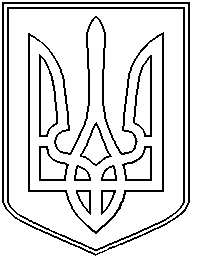 